Otocz zieloną pętlą obrazki, których nazwy rozpoczynają się na głoskę b, czerwoną zaś te, które zaczynają się na głoskę p.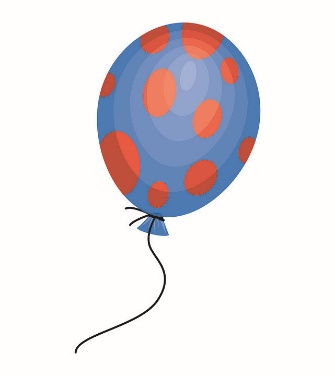 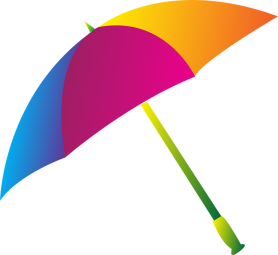 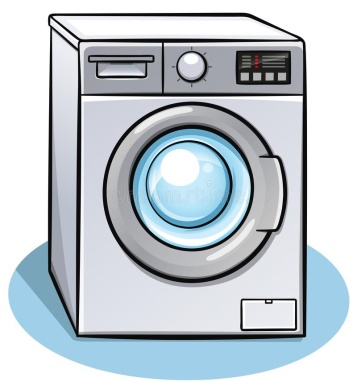 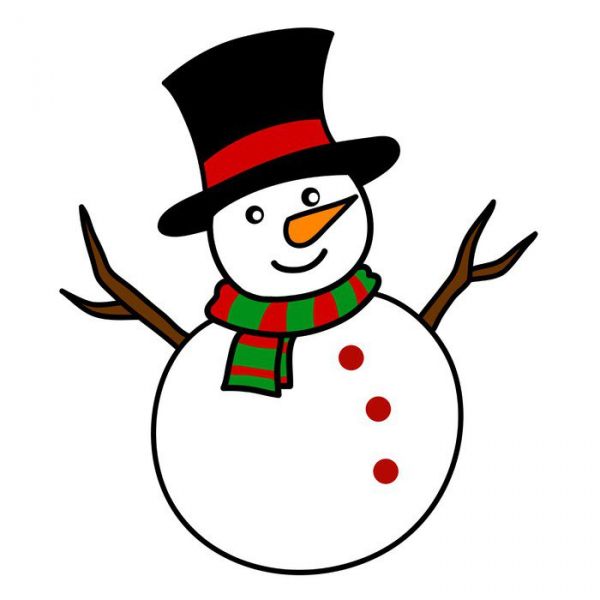 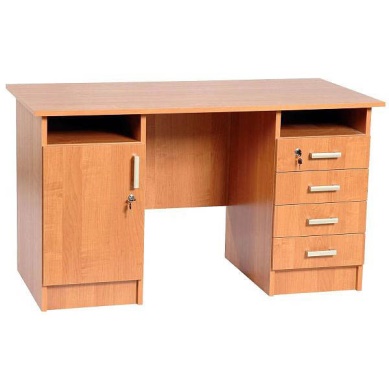 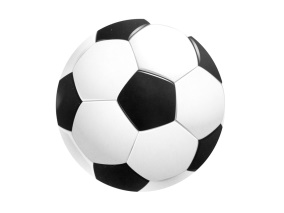 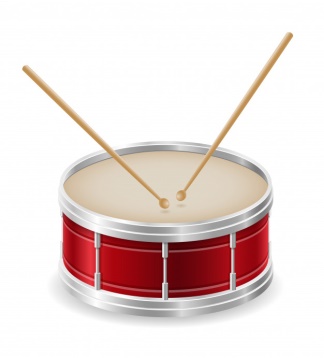 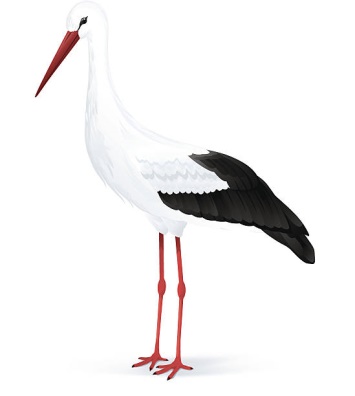 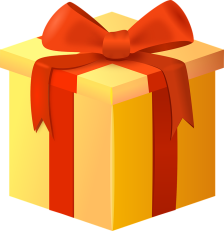 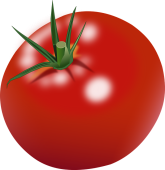 Otocz fioletową pętlą obrazki, których nazwy rozpoczynają się na głoskę d, niebieską zaś te, które zaczynają się na głoskę t.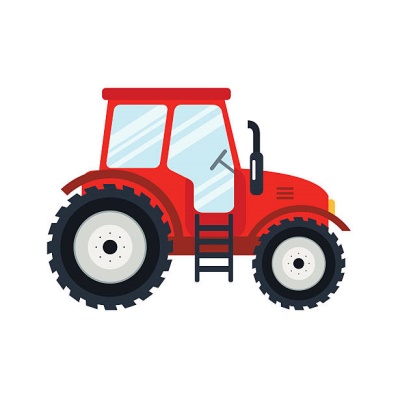 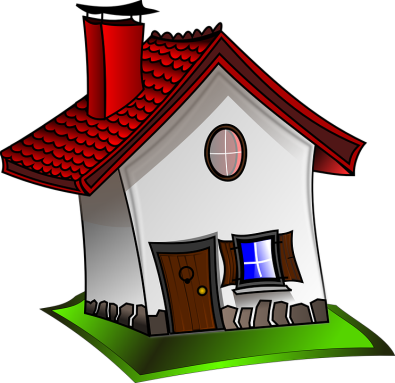 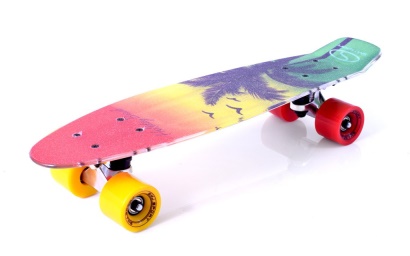 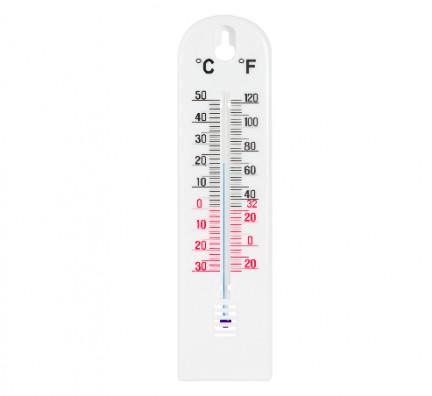 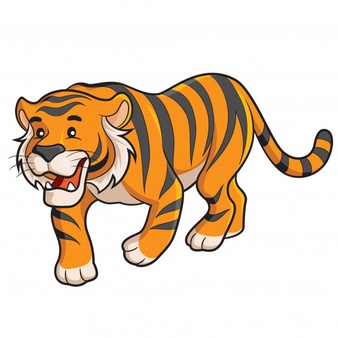 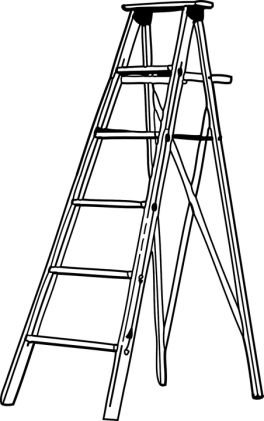 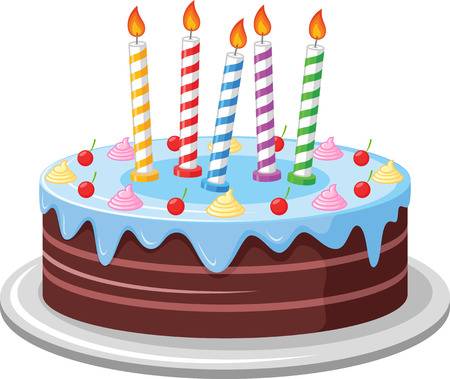 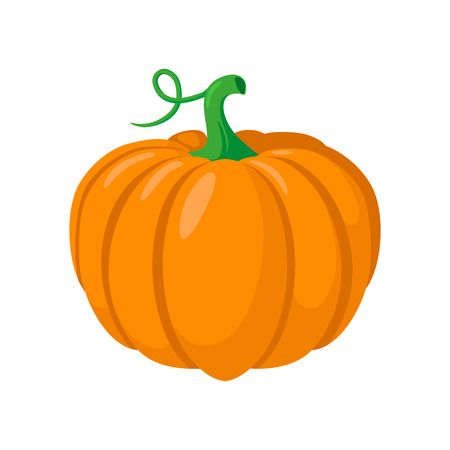 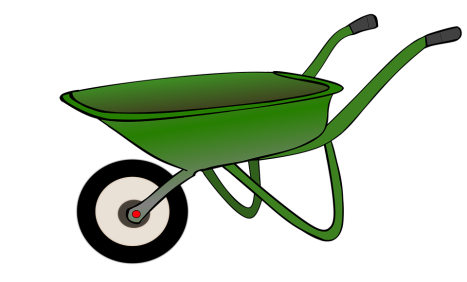 Otocz różową pętlą obrazki, których nazwy rozpoczynają się na głoskę w, brązową zaś te, które zaczynają się na głoskę f.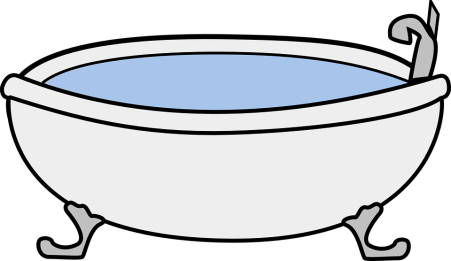 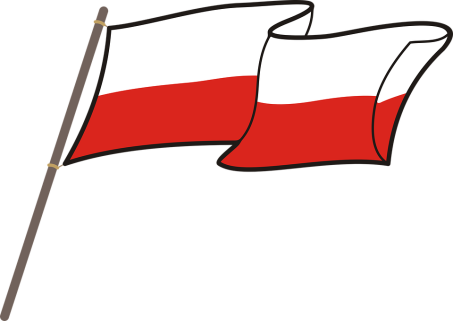 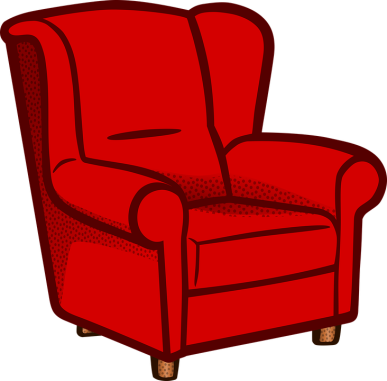 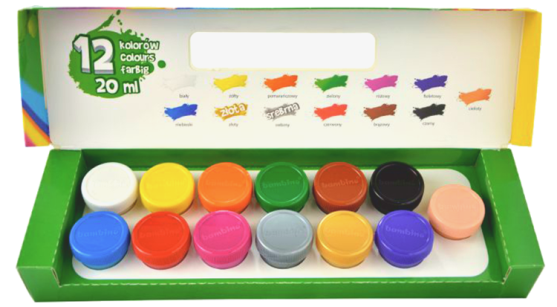 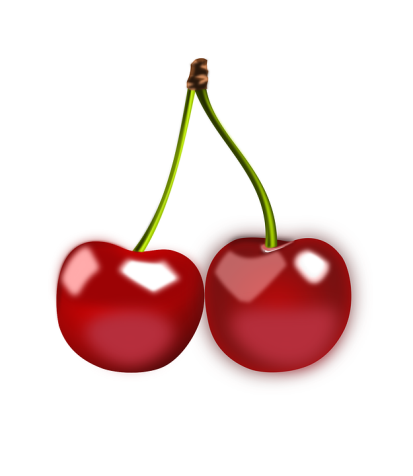 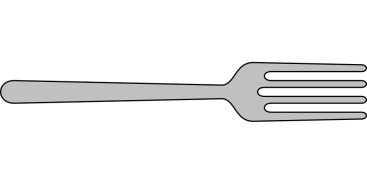 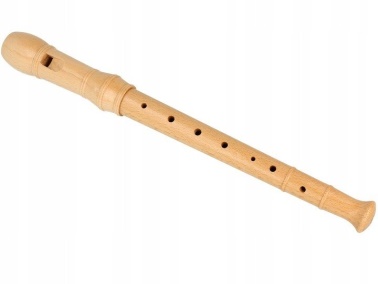 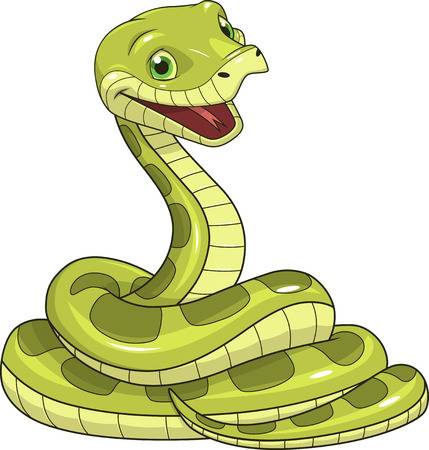 Otocz czarną pętlą obrazki, których nazwy rozpoczynają się na głoskę k, pomarańczową zaś te, które zaczynają się na głoskę g.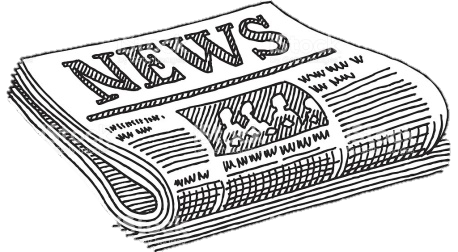 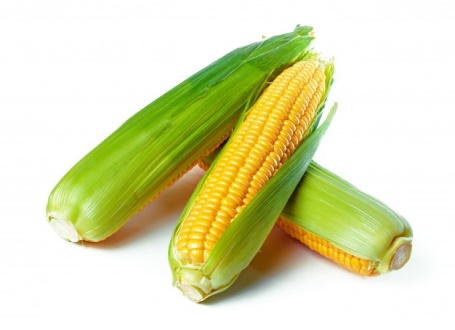 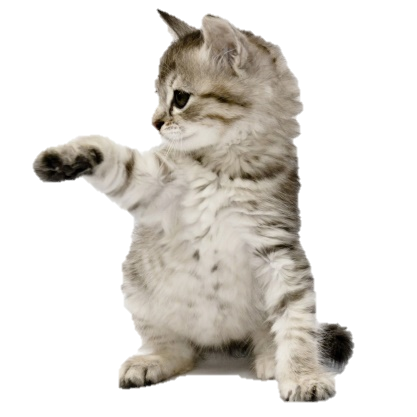 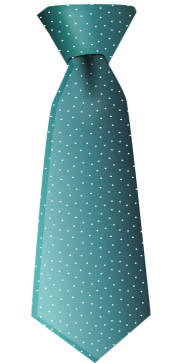 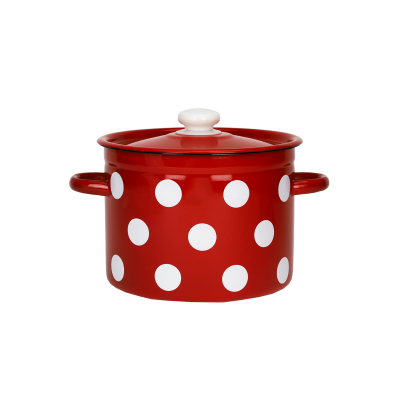 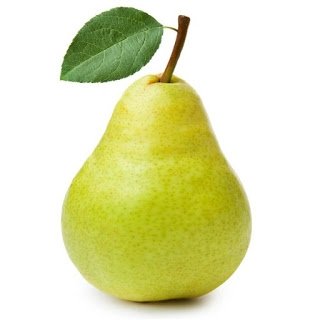 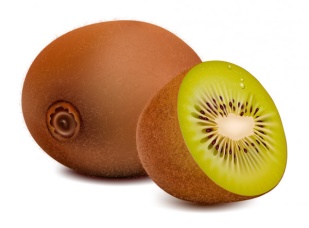 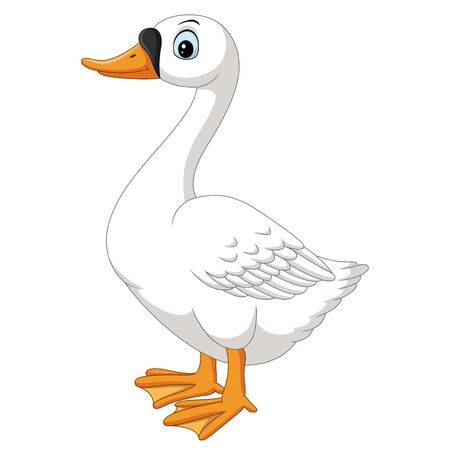 Opracowała: mgr Wioleta Kusznieruk - pedagog   